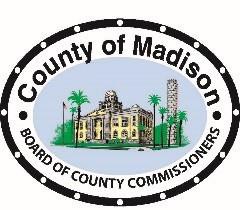 Public Participation is also Provided Online via GoToMeeting.Please visit: https://global.gotomeeting.com/join/265220797 or call using the information belowPhone Number (Toll Free): 1-877-309-2073	Access Code: 265-220-797CALL TO ORDERPROCLAMATIONS AND RECOGNITIONSREPORTS:  CONSTITUTIONAL OFFICERS                             COUNTY ATTORNEY                       COUNTY MANAGER                        MADISON COUNTY DEVELOPMENT COUNCIL (MCDC) ADOPTION OF THE AGENDAAPPROVAL OF THE MINUTESRegular Meeting January 10, 2024Workshop January 18, 2024PUBLIC HEARINGS . PETITIONS FROM THE PUBLIC – FIVE (5) MINUTE LIMITCONSENT AGENDAChecks for Prior Period.Resolution 2024-01-24; Extending the Local State of Emergency due to Hurricane Idalia.Approval to Surplus Parcel 4451-000-000 (146 SE Bunker St.) and Place for Auction on GovDeals.Approval of Medicare Rate Increase for Madison County Fire Rescue.Approval of Fishing Tournament Request for GA/FL Bass Club on February 24, 2024.Approval of Fishing Tournament Request for Madison Bass Club on February 10, 2024.UNFINISHED BUSINESSRequest from Madison County Recreation Association for Hurricane Idalia Clean-up Assistance.Appointment of two Members to the Planning and Zoning Board.Discussion Regarding Needed Repairs and Grant for Greenville Public Library – Ms. Betty Lawrence.PUBLIC WORKS Review with Possible Approval of Bids for Motor Grader – Mr. Lonnie Thigpen.Discussion Regarding Solid Waste Department – Commissioner Williams.NEW BUSINESS Discussion Regarding Animal Control Ordinance – County Attorney.Review with Possible Approval of Quotes for Purchase of Code Enforcement and Parks & Recreation Department Vehicles – County Manager.   COMMISSIONER CLOSING COMMENTS    ADJOURNMENT